Area of LearningMondayTuesdayWednesdayThursdayFridayPhonicsOur new sound - ‘o’Sing the jolly phonics song -  Explain that it is a vowel - so it makes a short sound. Where does the sound come from? (throat and mouth shape is o too!)Sing the song and make action -https://youtu.be/wyzVsq9pgHsSee Tapestry for video of lessonWriting- ‘o’’Show capital N and lower nModel writing big bossy capital O and then talk about small  o being the same shape but half the space – rhyme ‘all around the orange’Children practise in the air, on hand and on paper. See Tapestry for video of lessonOur new sound- ‘c’ Our new sound- ‘k’Our new sound- ‘ck’ MathsThe oneness of one. Introduction to the Number of the Week- Number Two. Watch the Numberblocks episode. What do you notice?  https://www.youtube.com/watch?v=JCUGLyVkMlMWhat else can you do with 2 people? Draw pictures. Become a two detective- make a collection of objects that represent two. How many different ways can you find?Look at Anno’s Counting book- number 2https://www.youtube.com/watch?v=-KqTIvNsn8sWhat do you notice on this page?Would you add anything to this page to represent Number two. Draw your ideas. Play a 2- Player game with a member of your family. Why not play your own snap game. If you don’t have your own cards, cut out and use the cards below. https://wrm-13b48.kxcdn.com/wp-content/uploads/2020/10/PDF-Its-me-1-2-3-Week-2-Session-2.pdfWriting the number 2-Learn the rhyme to write the number two- ‘Children practice on the floor, air and hand, on the floor and on paper.  You can be as creative as you like! ReadingShare your reading book together discussing the character, settings and what happens next. Share your reading book together discussing the character, settings and what happens next. Share your reading book together discussing the character, settings and what happens next. Share your reading book together discussing the character, settings and what happens next. Share your reading book together discussing the character, settings and what happens next. OtherRE: Share a collective worship with your family.   Gather to- https://www.youtube.com/watch?v=6TwkVs6nhoYWord- listen to the story-https://www.bbc.co.uk/programmes/b04p4zslResponse to the word: Offer our remembrance Poem to God- please see Tapestry. Go Forth- Make a poppy to share with your family. Remembrance Day Activities: Create a poppy at home with your family: 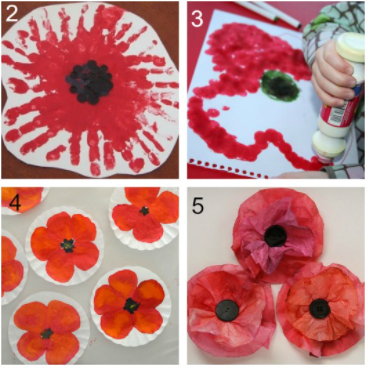 Remembrance Day Activities: Create a poppy at home with your family: 